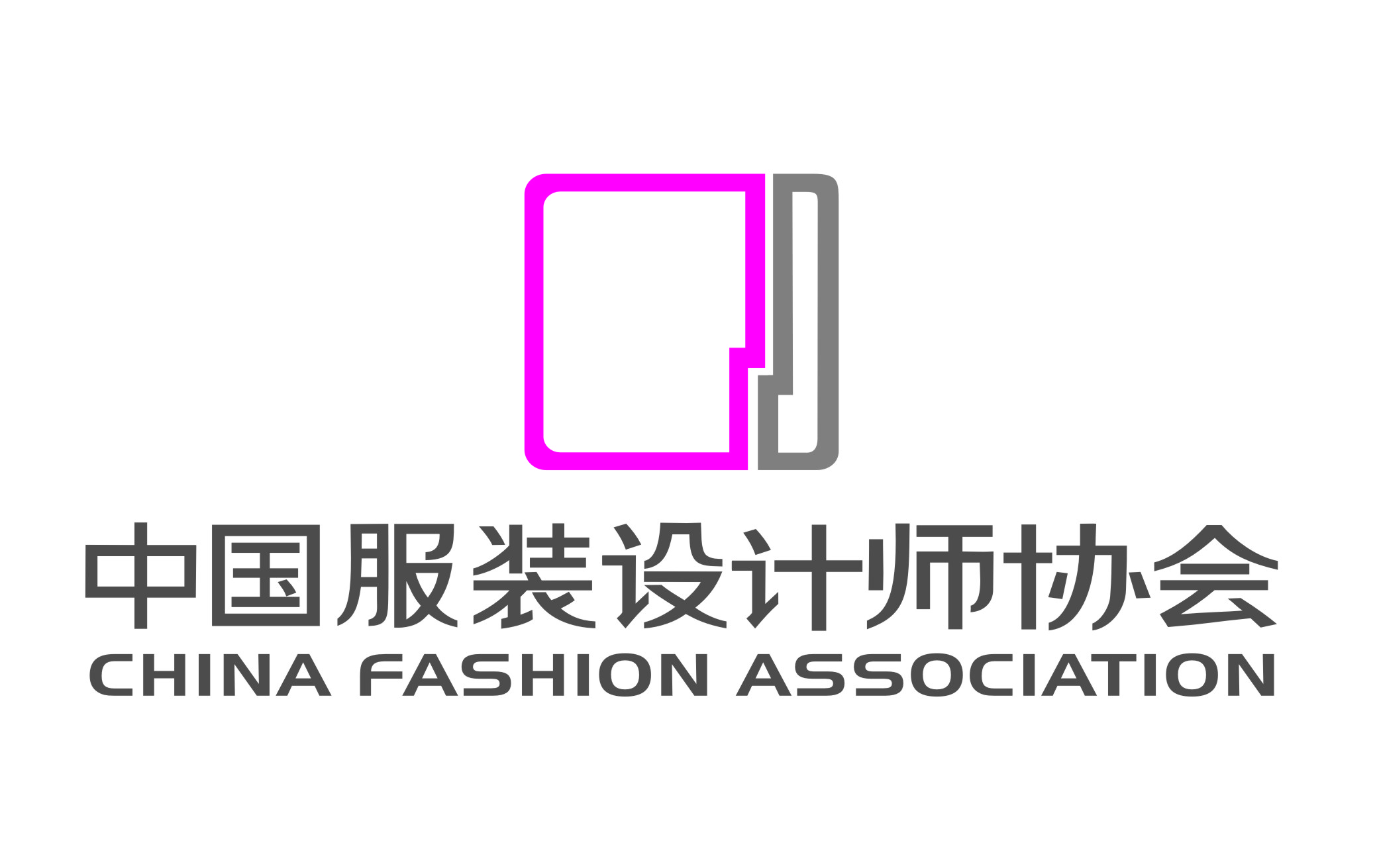 “汉帛奖”第28届中国国际青年设计师时装作品大赛报名表投稿地址：北京朝阳区酒仙桥路2号D•PARK北京会所B座东配楼（100015）            官网网上投稿报名地址： 中国服装设计师协会“汉帛奖”大赛组委会联系电话：0086-10-84562288转304     传真：0086-10-84572699电子邮箱：hempelaward@126.com    联 系 人：刘美娜 网    址：http://www.fashion.org.cn  姓   名出生日期选手照片性   别学  历选手照片所在单位选手照片通讯地址选手照片邮  编手  机邮  箱身份证号Q  Q新浪微博作品名称作品套数作品介绍